Soru 1 
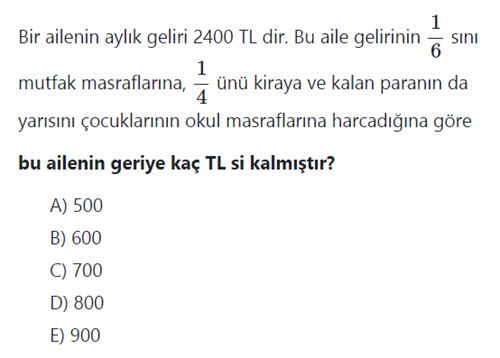 Soru 2 A) PERŞEMBE
B) CUMA
C) CUMARTESİ
D) PAZAR
E) PAZARTESİ

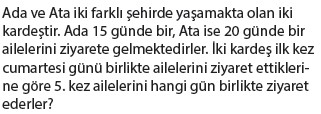 Soru 3 
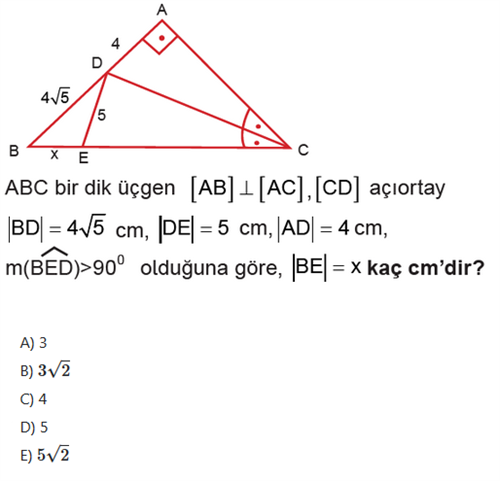 Soru 4Üzerlerinde 1, 3, 5, 7 ve 9 rakamları bulunan farklı 5 kartın arka yüzlerinde kendisi dışındaki kartların üzerindeki sayıların toplamı bulunmaktadır.Buna göre kartların arka yüzünde yer alan en büyük sayı ile en küçük sayı arasındaki fark kaçtır?A) 4
B) 6
C) 8
D) 10
E) 12

Soru 5Beş basamaklı a5 b3b sayısının 5 fazlası 12 ile bölünebilmektedir.Buna göre a + b en çok kaçtır? A) 18
B) 17
C) 16
D) 15
E) 14

Soru 6 
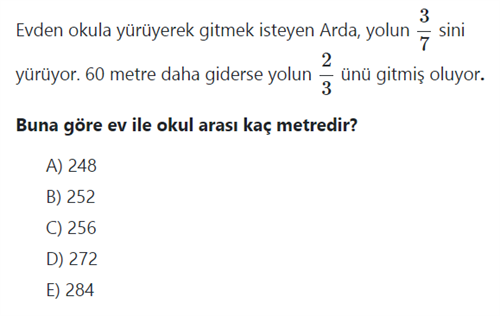 Soru 7Matematik Öğretmeni Kerim Bey, internet üzerinden marketlerle etkileşimli yeni model bir buzdolabı almıştır. Buzdolabındaki yumurta sayısı 5' in altına düştüğünde buzdolabı marketle iletişime geçerek 20 adet yumurta siparişi vermektedir. Kerim Bey’in evinde, hafta içi ikişer, hafta sonu üçer yumurta tüketilmektedir. Pazartesi günü sabah buzdolabında 20 yumurta vardır. Buna göre 4 haftalık süre sonunda Pazar gününün akşamında Kerim Bey’in buzdolabında kaç yumurta bulunur?A) 6
B) 10
C) 12
D) 16
E) 22

Soru 8Rakamları farklı dört basamaklı 3a5b sayısının 4 ile bölümünden kalan 1 ve 9 ile bölümünden kalan 7 olduğuna göre a kaçtır?A) 5
B) 4
C) 3
D) 2
E) 1

Soru 9 
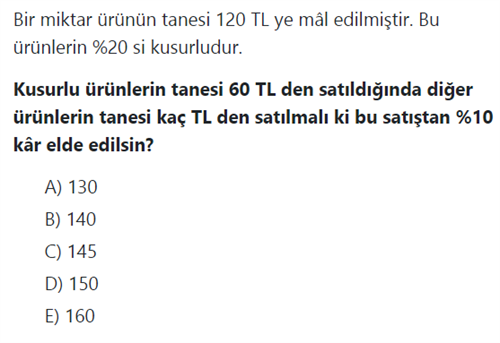 Soru 10 A) 3
B) 4
C) 5
D) 6
E) 8

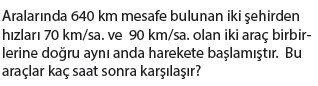 CEVAPLAR: 1-C    2-E    3-D    4-C    5-B    6-B    7-D    8-E    9-D    10-B    11-E    12-B    13-C    14-B    15-D    16-B    17-E    18-D    19-B    20-C    
Soru 11Bir fotoğraf makinesinin peşin fiyatı 1200 TL’dir.Bu fotoğraf makinesi 5 taksitle alındığında aylık taksit tutarı 300 TL olduğuna göre taksitli fiyatı peşin fiyatından yüzde kaç fazladır?A) 15
B) 18
C) 20
D) 22
E) 25

Soru 12Bir sınıftaki öğrenciler sıralara ikişerli otururlarsa 5 öğrenci ayakta kalıyor, üçerli otururlarsa 2 sıra boş kalıyor.Buna göre bu sınıfın mevcudu kaçtır?A) 30
B) 27
C) 24
D) 21
E) 18

Soru 13Bir kuru yemişçideki fıstık ve fındıkların toplam ağırlığı 80 kg dır. Fıstığın kilogramı 42 TL, fındığın kilogramı 88 TL olup bu kuru yemişlerin toplam değeri 4510 TL olduğuna göre, kuru yemişçide kaç kilogram fındık vardır?A) 15
B) 20
C) 25
D) 30
E) 40

Soru 14 
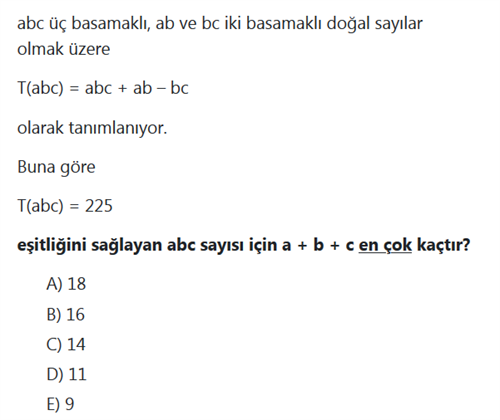 Soru 15 
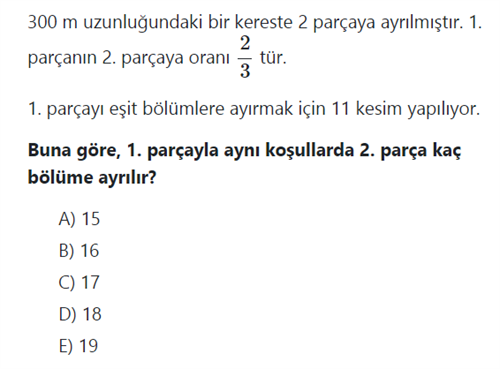 Soru 16 
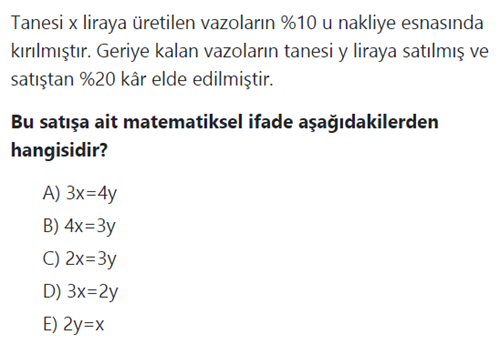 Soru 17Bir hareketli 120 kilometrelik yolun tamamını 3 ile 5 saat arasında almıştır.Buna göre bu hareketlinin hızı km/sa cinsinden aşağıdakilerden hangisi olamaz?A) 25
B) 28
C) 32
D) 36
E) 42

Soru 18 
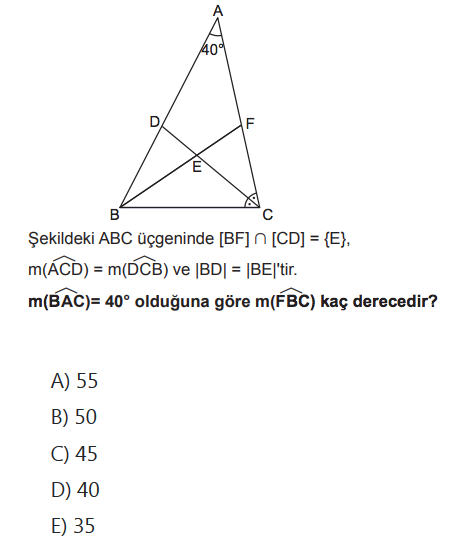 Soru 19‏‏‏‏‏‏‏‏Ömer ile Fatih' in bugünkü yaşları toplamı 46' dır. Fatih' in 2 yıl sonraki yaşı, Ömer' in 4 yıl önceki yaşına eşitolacağına göre, Ömer' in bugünkü yaşı kaçtır?A) 20
B) 26
C) 28
D) 30
E) 32

Soru 20 
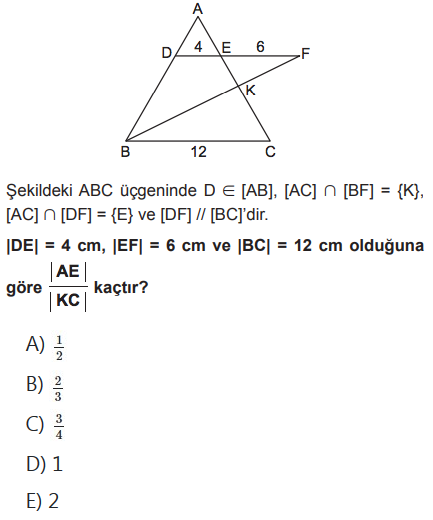 